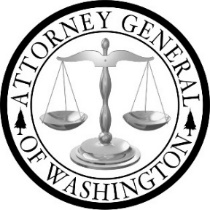 Sexual Assault Forensic Examination (SAFE) Best Practices Advisory GroupAGENDATuesday, October 25, 1:00 – 3:00 p.m.Click here to join the virtual meetingMeeting ID: 864 9129 7310Passcode: 729455ORTo dial-in by phone, find your local number hereThe Attorney General’s Office is committed to ensuring that all of the information, services and technology we provide are accessible to everyone. Materials in alternative formats, ASL interpreters, real-time captioning and other accommodations will be made available upon request. Please make your request to Lauren Vlas at 206-586-6596 or lauren.vlas@atg.wa.gov as soon as possible.Meeting Materials: September 29 Draft Meeting Minutes 2022 Proposed SAFE Recommendations1.Call to Order Welcome, Introductions, Group photoAdopt agenda for October 25 Meeting Approve minutes for September 29 Meeting1:00 – 1:15 p.m.2.Voting ProcessOverview of voting proceduresRecommendation language will be included in the Advisory Group’s final report as voted on at today’s meeting 1:15 – 1:20 p.m.3.Vote on Final Recommendations< Placeholder for an additional recommendation TBD > (1:20-1:35)Enhancing accountability for collection of lawfully-owed DNA (1:35-1:50)Statewide resources for prosecutors (1:50-2:05)Identifying and treating victims of non-fatal strangulation (2:05-2:20)Increasing data to inform policy actions (2:20-2:35)Reauthorizing the advisory group (2:35-2:50)1:20 – 2:50 p.m.4.Wrap UpFinal report drafting2:50 – 3:00 p.m.5.Adjourn 3:00 p.m.